В соответствии с Федеральным законом от 22.07.2008 № 159-ФЗ «Об особенностях отчуждения недвижимого имущества, находящегося в государственной собственности субъектов Российской Федерации или в муниципальной собственности и арендуемого субъектами малого и среднего предпринимательства, Федеральным законом от 24.07.2007 № 209-ФЗ «О развитии малого и среднего предпринимательства в Российской Федерации», Областным законом Ростовской области от 13.05.2008 № 20-ЗС «О развитии малого и среднего предпринимательства в Ростовской области»ПОСТАНОВЛЯЮ:1. Утвердить Положение об отчуждении недвижимого имущества, находящегося в муниципальной собственности и арендуемого субъектами малого и среднего предпринимательства согласно приложению.2. Настоящее постановление подлежит опубликованию в муниципальном печатном органе Верхнеподпольненского сельского поселения газете «Местные ведомости» и на официальном сайте Администрации Верхнеподпольненского сельского поселения                            в информационно-телекоммуникационной сети «Интернет» (verhnepodpolnenskoe-sp.ru).3. Настоящее постановление вступает в силу с момента его подписания.4. Контроль за исполнением постановления оставляю за собой.Глава Администрации Верхнеподпольненского сельского поселения                                                                             Т.Н. ТерскихПостановление вносит сектор имущественных и земельных отношенийАдминистрации Верхнеподпольненского сельского поселенияПриложение  к постановлениюот «24» 02 2021 г. №  17Положение об отчуждении недвижимого имущества, находящегося в муниципальной собственности   и арендуемого субъектами малого и среднего предпринимательстваНастоящее Положение разработано в соответствии с Федеральным законом  от  06.10.2003  № 131-ФЗ  «Об общих  принципах   организации местного самоуправления  в  Российской  Федерации»,  Федеральным   законом от 22.07.2008 № 159-ФЗ «Об особенностях отчуждения  недвижимого  имущества,  находящегося  в государственной собственности субъектов  Российской  Федерации  или  в муниципальной собственности и арендуемого субъектами малого и среднего предпринимательства, и о внесении изменений в отдельные законодательные акты Российской Федерации», Областным законом от 13.05.2008г №  20-ЗС «О развитии малого и среднего предпринимательства в Ростовской области».1. Основные положения1.1. Настоящее Положение определяет порядок осуществления отчуждения недвижимого имущества, находящегося в муниципальной собственности и арендуемого субъектами малого и среднего предпринимательства. Определяет права и обязанности уполномоченных лиц при осуществлении отчуждения недвижимого имущества, находящегося в муниципальной собственности и арендуемого субъектами малого и среднего предпринимательства (далее - отчуждение недвижимого имущества).1.2. Понятие приватизации муниципального имущества.1.2.1. Под приватизацией муниципального имущества понимается возмездное отчуждение имущества, находящегося в муниципальной собственности, в собственность физических и (или) юридических лиц.1.3. Сфера действия настоящего Положения.1.3.1. Настоящее Положение регулирует отношения, возникающие при приватизации муниципального имущества, арендуемого субъектами малого и среднего предпринимательства.1.3.2. Действие настоящего Положения не распространяется на:1) отношения, возникающие при отчуждении арендуемого имущества, переданного организациям, образующим инфраструктуру поддержки субъектов малого и среднего предпринимательства в соответствии со статьей 15 Федерального закона от 24 июля 2007 года № 209-ФЗ «О развитии малого и среднего предпринимательства в Российской Федерации» (далее - Федеральный закон «О развитии малого и среднего предпринимательства в Российской Федерации»);2) отношения, возникающие при приватизации имущественных комплексов государственных или муниципальных унитарных предприятий;3) недвижимое имущество, принадлежащее государственным или муниципальным учреждениям на праве оперативного управления;4) недвижимое имущество, которое ограничено в обороте;5) государственное или муниципальное недвижимое имущество, если на день подачи субъектом малого или среднего предпринимательства заявления о реализации преимущественного права на приобретение арендуемого имущества (далее - заявление) опубликовано объявление о продаже такого имущества на торгах или заключен договор, предусматривающий отчуждение такого имущества унитарным предприятием.2. Особенности отчуждения арендуемого имущества2.1. Решение о включении арендуемого имущества в прогнозный план приватизации и об отчуждении указанного имущества принимается Собранием депутатов Верхнеподпольненского сельского поселения  Аксайского района не ранее чем через тридцать дней после направления уведомления администрации Верхнеподпольненского сельского поселения  (далее – Администрации).2.2. Муниципальное унитарное предприятие вправе осуществить возмездное отчуждение недвижимого имущества, принадлежащего ему и арендуемого лицом, отвечающим требованиям, предусмотренным разделом 3 настоящего Положения, в порядке, обеспечивающем реализацию преимущественного права арендатора на приобретение указанного имущества.2.3. Согласие на совершение унитарным предприятием сделки, направленной на возмездное отчуждение имущества, находящегося на праве хозяйственного ведения, дается не ранее чем через тридцать дней после направления собственником уведомления Администрации и арендатору или арендаторам такого имущества.3. Преимущественное право на приобретение арендуемого имущества3.1. Субъекты малого и среднего предпринимательства при возмездном отчуждении арендуемого имущества из муниципальной собственности пользуются преимущественным правом на приобретение такого имущества по цене, равной его рыночной стоимости  и определенной независимым оценщиком в порядке, установленном Федеральным законом от 29 июля 1998 года № 135-ФЗ «Об оценочной деятельности в Российской Федерации» (далее - Федеральный закон «Об оценочной деятельности в Российской Федерации»). При этом такое преимущественное право может быть реализовано при условии, что:1) арендуемое имущество на день подачи заявления находится в их временном владении и (или) временном пользовании непрерывно в течение двух и более лет в соответствии с договором или договорами аренды такого имущества, за исключением случая, предусмотренного частью 2.1 статьи 9 Федерального закона от 22.07.2008 № 159-ФЗ;2) отсутствует задолженность по арендной плате за такое имущество, неустойкам (штрафам, пеням) на день заключения договора купли-продажи арендуемого имущества в соответствии с частью 4 статьи 4 Федерального закона от 22.07.2008 № 159-ФЗ, а в случае, предусмотренном частью 2 или частью 2.1 статьи 9 Федерального закона от 22.07.2008 № 159-ФЗ  - на день подачи субъектом малого или среднего предпринимательства заявления;3) арендуемое имущество не включено в утвержденный в соответствии с частью 4 статьи 18 Федерального закона «О развитии малого и среднего предпринимательства в Российской Федерации» перечень муниципального имущества, предназначенного для передачи во владение и (или) в пользование субъектам малого и среднего предпринимательства, за исключением случая, предусмотренного частью 2.1 статьи 9 Федерального закона от 22.07.2008 № 159-ФЗ; 4) сведения о субъекте малого и среднего предпринимательства на день заключения договора купли-продажи арендуемого имущества не исключены из единого реестра субъектов малого и среднего предпринимательства.4. Порядок реализации преимущественного права арендаторов на приобретение арендуемого имущества4.1. Администрация Верхнеподпольненского сельского поселения  предусматривает в решениях об условиях приватизации муниципального имущества преимущественное право арендаторов на приобретение арендуемого имущества с соблюдением условий, установленных разделом 3 настоящего Положения.4.2. В течение десяти дней с даты принятия решения об условиях приватизации арендуемого имущества Администрация Верхнеподпольненского сельского поселения направляет арендаторам - субъектам малого и среднего предпринимательства копии указанного решения, предложения о заключении договоров купли-продажи муниципального имущества и проекты договоров купли-продажи арендуемого имущества, а также при наличии задолженности по арендной плате за имущество, неустойкам (штрафам, пеням) требования о погашении такой задолженности с указанием ее размера.4.3. Муниципальное унитарное предприятие, которое приняло решение о совершении сделки, направленной на возмездное отчуждение недвижимого имущества, принадлежащего ему на праве хозяйственного ведения или оперативного управления и арендуемого лицом, а также получило согласие собственника на отчуждение этого имущества, направляет указанному лицу предложение о заключении договора купли-продажи арендуемого имущества с указанием цены этого имущества, установленной с учетом его рыночной стоимости, определенной в соответствии с Федеральным законом «Об оценочной деятельности в Российской Федерации», проект договора купли-продажи арендуемого имущества и при наличии задолженности по арендной плате за имущество, неустойкам (штрафам, пеням) требования о погашении такой задолженности с указанием ее размера4.4. В случае согласия субъекта малого или среднего предпринимательства на использование преимущественного права на приобретение арендуемого имущества договор купли-продажи арендуемого имущества должен быть заключен в течение тридцати дней со дня получения указанным субъектом предложения о его заключении и (или) проекта договора купли-продажи арендуемого имущества.Течение срока, указанного в настоящем пункте, приостанавливается в случае оспаривания субъектом малого или среднего предпринимательства достоверности величины рыночной стоимости объекта оценки, используемой для определения цены выкупаемого имущества, до дня вступления в законную силу решения суда.4.5. При заключении договора купли-продажи арендуемого имущества необходимо наличие заявления субъекта малого или среднего предпринимательства о соответствии его условиям отнесения к категориям субъектов малого и среднего предпринимательства, установленным статьей 4 Федерального закона «О развитии малого и среднего предпринимательства в Российской Федерации», и документов, подтверждающих внесение арендной платы в соответствии с установленными договорами сроками платежей, а также документов о погашении задолженности по арендной плате за имущество, неустойкам (штрафам, пеням) в размере, указанном в требовании о погашении такой задолженности (в случае, если данное требование направлялось субъекту малого или среднего предпринимательства)4.6. В любой день до истечения срока, установленного п. 4.4., субъекты малого и среднего предпринимательства вправе подать в письменной форме заявление об отказе от использования преимущественного права на приобретение арендуемого имущества.4.7. Уступка субъектами малого и среднего предпринимательства преимущественного права на приобретение арендуемого имущества не допускается.4.8. Субъекты малого и среднего предпринимательства имеют право обжаловать в порядке, установленном законодательством Российской Федерации, отказ Администрации Верхнеподпольненского сельского поселения в реализации преимущественного права на приобретение арендуемого имущества, а также его бездействие в части принятия решения об отчуждении арендуемого имущества и (или) совершения юридически значимых действий, необходимых для реализации преимущественного права на приобретение арендуемого имущества; достоверность величины рыночной стоимости объекта оценки, используемой для определения цены выкупаемого имущества.4.9. Субъекты малого и среднего предпринимательства утрачивают преимущественное право на приобретение арендуемого имущества:1) с момента отказа субъекта малого или среднего предпринимательства от заключения договора купли-продажи арендуемого имущества;2) по истечении тридцати дней со дня получения субъектом малого или среднего предпринимательства предложения и (или) проекта договора купли-продажи арендуемого имущества в случае, если этот договор не подписан субъектом малого или среднего предпринимательства в указанный срок, за исключением случаев приостановления течения указанного срока в соответствии с пунктом 4.4 настоящего положения;3) с момента расторжения договора купли-продажи арендуемого имущества в связи с существенным нарушением его условий субъектом малого или среднего предпринимательства. 4.10. В тридцатидневный срок с момента утраты субъектом малого или среднего предпринимательства преимущественного права на приобретение арендуемого имущества по основаниям, определенным пунктом 4.9. настоящего раздела, Администрация в порядке, установленном законодательством Российской Федерации о приватизации, принимает одно из следующих решений:1) о внесении изменений в принятое решение об условиях приватизации арендуемого имущества в части использования способов приватизации муниципального имущества, установленных Федеральным законом «О приватизации государственного и муниципального имущества»;2) об отмене принятого решения об условиях приватизации арендуемого имущества. 4.11. Субъект малого или среднего предпринимательства, утративший по основаниям, предусмотренным подпунктом 1 или 2 пункта 4.9 настоящего раздела, преимущественное право на приобретение арендуемого имущества, в отношении которого Администрацией Верхнеподпольненского сельского поселения принято решение об условиях приватизации муниципального имущества, вправе направить в Администрацию Верхнеподпольненского сельского поселения соответствии со статьей 9 Федерального закона от 22.07.2008 № 159-ФЗ заявление при условии, что на день подачи этого заявления арендуемое имущество, в отношении которого таким субъектом ранее было утрачено преимущественное право на его приобретение, находится в его временном владении и (или) временном пользовании в соответствии с договором или договорами аренды такого имущества.4.12. В договоре купли-продажи арендуемого имущества, приобретаемого субъектами малого и среднего предпринимательства, стороны подтверждают выполнение продавцом и покупателем условий, установленных разделом 3 настоящего Положения.5. Оформление сделок купли – продажи муниципального имущества5.1. Продажа муниципального имущества оформляется договором купли-продажи.5.2. Обязательными условиями договора купли-продажи муниципального имущества являются:- сведения о сторонах договора; наименование муниципального имущества; место его нахождения; состав и цена муниципального имущества; в соответствии с настоящим Положением порядок и срок передачи муниципального имущества в собственность покупателя;- форма и сроки платежа за приобретенное имущество; условия, в соответствии с которыми указанное имущество было приобретено покупателем;- порядок осуществления покупателем полномочий в отношении указанного имущества до перехода к нему права собственности на указанное имущество;- сведения о наличии в отношении отчуждаемого имущества обременения (в том числе публичного сервитута), сохраняемого при переходе прав на указанные объекты;- иные условия, установленные сторонами такого договора по взаимному соглашению.Обязательства покупателя в отношении приобретаемого муниципального имущества должны иметь сроки их исполнения, а также определяемую в соответствии с законодательством Российской Федерации стоимостную оценку, за исключением обязательств, не связанных с совершением действий по передаче приобретаемого муниципального имущества, выполнением работ, уплатой денег.5.3. Право собственности на приобретаемое муниципальное имущество переходит к покупателю в установленном порядке после полной его оплаты с учетом особенностей, установленных настоящим Положением.5.4. Право собственности на приватизируемое недвижимое имущество переходит к покупателю со дня государственной регистрации перехода права собственности на такое имущество. Основаниями государственной регистрации такого имущества являются договор купли-продажи недвижимого имущества, а также передаточный акт или акт приема-передачи имущества. Расходы на оплату услуг регистратора возлагаются на покупателя.6. Порядок оплаты муниципального имущества, приобретаемого его арендаторами при реализации преимущественного права на его приобретение 6.1. Оплата недвижимого имущества, находящегося в муниципальной собственности и приобретаемого субъектами малого и среднего предпринимательства при реализации преимущественного права на приобретение арендуемого имущества, осуществляется единовременно или в рассрочку посредством ежемесячных или ежеквартальных выплат в равных долях. Срок рассрочки оплаты такого имущества при реализации преимущественного права на его приобретение равен пяти годам. 6.2. Право выбора порядка оплаты (единовременно или в рассрочку) приобретаемого арендуемого имущества, а также срока рассрочки в установленных в соответствии с настоящим разделом пределах принадлежит субъекту малого или среднего предпринимательства при реализации преимущественного права на приобретение арендуемого имущества.6.3. На сумму денежных средств, по уплате которой предоставляется рассрочка, производится начисление процентов исходя из ставки, равной одной трети ставки рефинансирования Центрального банка Российской Федерации, действующей на дату опубликования объявления о продаже арендуемого имущества. 6.4. Оплата приобретаемого в рассрочку арендуемого имущества может быть осуществлена досрочно на основании решения покупателя. 6.5. В случае если арендуемое имущество приобретается арендатором в рассрочку, указанное имущество находится в залоге у продавца до полной его оплаты. Условия договора купли-продажи арендуемого имущества о неприменении данного правила ничтожны. 6.6. В случае приобретения субъектом малого или среднего предпринимательства арендуемого имущества в рассрочку продавец обязан в течение тридцати дней со дня обращения субъекта малого или среднего предпринимательства заключить дополнительное соглашение к договору купли-продажи недвижимого имущества, заключенному до принятия в 2020 году органом государственной власти субъекта Российской Федерации и (или) органом местного самоуправления в соответствии со статьей 11 Федерального закона от 21 декабря 1994 года № 68-ФЗ «О защите населения и территорий от чрезвычайных ситуаций природного и техногенного характера» решения о введении режима повышенной готовности или чрезвычайной ситуации на территории субъекта Российской Федерации и (или) муниципального образования. Такое дополнительное соглашение должно предусматривать отсрочку уплаты платежей, предусмотренных в 2020 году, на срок от шести до двенадцати месяцев (далее - отсрочка). Проценты, предусмотренные пунктом 6.3 настоящего раздела, на сумму денежных средств, по уплате которой предоставляется отсрочка, в период предоставления отсрочки не начисляются. Штрафы, неустойки или иные меры ответственности в связи с несоблюдением субъектом малого или среднего предпринимательства изначально установленных договором купли-продажи недвижимого имущества порядка и сроков внесения платы за приобретаемое в рассрочку арендуемое имущество, в том числе в случаях, если такие меры предусмотрены договором, в период предоставления отсрочки не применяются. Установление дополнительных платежей, подлежащих уплате субъектом малого или среднего предпринимательства в связи с предоставлением отсрочки, в том числе за заключение дополнительного соглашения, указанного в настоящем разделе, не допускается.6.7. Стоимость неотделимых улучшений арендуемого имущества засчитывается в счет оплаты приобретаемого арендуемого имущества в случае, если указанные улучшения осуществлены с согласия арендодателей.7. Последствия несоблюдения требований к порядку совершения сделок по возмездному отчуждению муниципального имущества7.1.  Сделки по приватизации муниципального имущества и иные сделки, направленные на возмездное отчуждение муниципального имущества и совершенные с нарушением требований, установленных Федеральным законом от 22.07.2008 № 159-ФЗ, ничтожны.7.2. В случае продажи арендуемого имущества с нарушением преимущественного права на его приобретение субъект малого или среднего предпринимательства в течение двух месяцев с момента, когда он узнал или должен был узнать о таком нарушении в отношении арендуемого имущества, вправе потребовать перевода на себя прав и обязанностей покупателя в судебном порядке. 8. Переходные положения8.1. Субъект малого или среднего предпринимательства, соответствующий установленным пунктом 3.1 настоящего Положения требованиям (далее - заявитель), по своей инициативе вправе направить в Администрацию Верхнеподпольненского сельского поселения заявление в отношении имущества, не включенного в утвержденный в соответствии с частью 4 статьи 18 Федерального закона «О развитии малого и среднего предпринимательства в Российской Федерации» перечень муниципального имущества, предназначенного для передачи во владение и (или) в пользование субъектам малого и среднего предпринимательства.8.2. Заявитель по своей инициативе вправе направить в Администрацию Верхнеподпольненского сельского поселения заявление в отношении имущества, включенного в утвержденный в соответствии с частью 4 статьи 18 Федерального закона «О развитии малого и среднего предпринимательства в Российской Федерации» перечень муниципального имущества, предназначенного для передачи во владение и (или) в пользование субъектам малого и среднего предпринимательства, при условии, что:1) арендуемое имущество на день подачи субъектом малого или среднего предпринимательства заявления находится в его временном владении и (или) временном пользовании непрерывно в течение трех и более лет в соответствии с договором или договорами аренды такого имущества;2) арендуемое имущество включено в утвержденный в соответствии с частью 4 статьи 18 Федерального закона «О развитии малого и среднего предпринимательства в Российской Федерации» перечень муниципального имущества, предназначенного для передачи во владение и (или) в пользование субъектам малого и среднего предпринимательства, в течение пяти и более лет до дня подачи этого заявления.8.3. При получении заявления Администрация Верхнеподпольненского сельского заявления обязана:1) обеспечить заключение договора на проведение оценки рыночной стоимости арендуемого имущества в порядке, установленном Федеральным законом «Об оценочной деятельности в Российской Федерации», в двухмесячный срок с даты получения заявления;2) принять решение об условиях приватизации арендуемого имущества в двухнедельный срок с даты принятия отчета о его оценке;3) направить заявителю проект договора купли-продажи арендуемого имущества в десятидневный срок с даты принятия решения об условиях приватизации арендуемого имущества.8.4. В случае, если заявитель не соответствует установленным разделом 3 настоящего Положения требованиям и (или) отчуждение арендуемого имущества, указанного в заявлении, в порядке реализации преимущественного права на приобретение арендуемого имущества не допускается в соответствии с настоящим Федеральным законом или другими федеральными законами, уполномоченный орган в тридцатидневный срок с даты получения этого заявления возвращает его арендатору с указанием причины отказа в приобретении арендуемого имущества.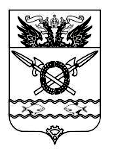 АДМИНИСТРАЦИЯ ВЕРХНЕПОДПОЛЬНЕНСКОГОСЕЛЬСКОГО ПОСЕЛЕНИЯАДМИНИСТРАЦИЯ ВЕРХНЕПОДПОЛЬНЕНСКОГОСЕЛЬСКОГО ПОСЕЛЕНИЯАДМИНИСТРАЦИЯ ВЕРХНЕПОДПОЛЬНЕНСКОГОСЕЛЬСКОГО ПОСЕЛЕНИЯАДМИНИСТРАЦИЯ ВЕРХНЕПОДПОЛЬНЕНСКОГОСЕЛЬСКОГО ПОСЕЛЕНИЯПОСТАНОВЛЕНИЕПОСТАНОВЛЕНИЕПОСТАНОВЛЕНИЕПОСТАНОВЛЕНИЕ24.02.2021№  17№  17х. ВерхнеподпольныйОб утверждении Положения об отчуждениинедвижимого имущества, находящегося вмуниципальной собственности и арендуемого субъектами малого и среднего предпринимательстваОб утверждении Положения об отчуждениинедвижимого имущества, находящегося вмуниципальной собственности и арендуемого субъектами малого и среднего предпринимательства